Line 1-1Line 2-1Line 1-2Line 2-2Line 1-3Line 2-3Line 1-4Line 2-4Line 1-5Line 2-5Line 1-6Line 2-6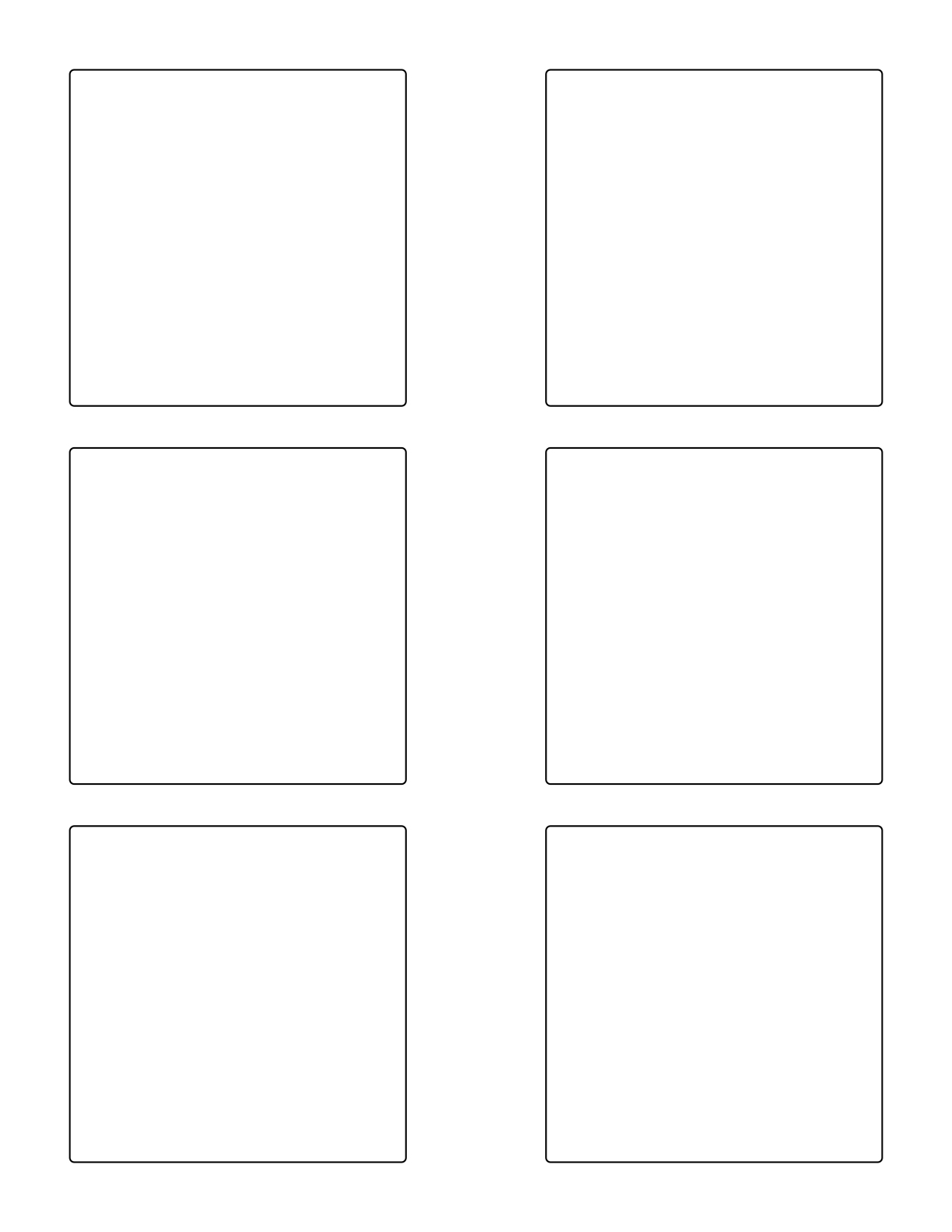 